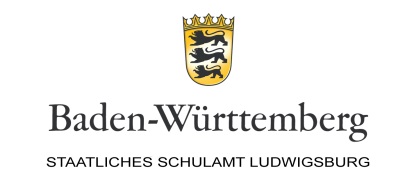  Sonderpädagogischer Bericht der Schule – Übergang in Sek II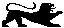 zur Prüfung der Fortschreibung des Anspruchs auf ein sonderpädagogisches Bildungsangebot in den Förderschwerpunkten Hören, Sehen, geistige Entwicklung, körperliche und motorische Entwicklung vor dem Übergang in die Sekundarstufe II (§ 21 SBA-VO)1. Zusammenfassender Bericht(Schulische Entwicklung, Rahmenbedingungen, Fördermaßnahmen, beteiligte Unterstützersysteme, familiärer Hintergrund, Freizeit, vorliegende Diagnosen, besondere Begabungen, Interessen…)(Schulleistungen in zentralen Bereichen – vgl. entsprechenden Bildungsplan)(Motivation, mündliche Mitarbeit, Ordnung, Konzentration, Selbständigkeit, Umsetzen von Arbeitsanweisungen…)(Kontaktfähigkeit, Kooperationsfähigkeit, Frustrationsverhalten, Konfliktverhalten, Impulsivität, Regelverhalten…)(Konzentration, Selbstständigkeit, Eigenständigkeit, Ordnung, Durchhaltevermögen, Planungsfähigkeit, Problemlösefähigkeit, Arbeitstempo, Genauigkeit…)(Individuelle Aussage der Schülerin/ des Schülers zu ihrem/seinem aktuellen Entwicklungsstand und zu schulisch-beruflichen Perspektiven…)(Individuelle Aussage des Erziehungsberechtigten zum aktuellen Entwicklungsstand und zu schulisch-beruflichen Perspektiven…)(Fragen zu räumlichen, sächlichen und personellen Vorkehrungen, die in der Berufswegekonferenz besprochen werden müssen, bspw.  Eingliederungshilfe, bauliche Maßnahmen…)2. Informationen der Schülerin/ des Schülers und der ErziehungsberechtigtenZuständiges SBBZ:Schüler/InSchüler/InSchüler/InSchüler/InSchüler/InSchüler/InName: Name: Name: Vorname:männlichweiblichdiversGeburtsdatum, Geburtsort:Geburtsdatum, Geburtsort:Geburtsdatum, Geburtsort:Staatsangehörigkeit:Staatsangehörigkeit:Staatsangehörigkeit:ErziehungsberechtigteErziehungsberechtigteErziehungsberechtigteErziehungsberechtigteErziehungsberechtigteErziehungsberechtigteName der Mutter:Name der Mutter:Name der Mutter:Name des Vaters:Name des Vaters:Name des Vaters:ggf. andere Erziehungs- oder Sorgeberechtigte: ggf. andere Erziehungs- oder Sorgeberechtigte: ggf. andere Erziehungs- oder Sorgeberechtigte: ggf. andere Erziehungs- oder Sorgeberechtigte: ggf. andere Erziehungs- oder Sorgeberechtigte: ggf. andere Erziehungs- oder Sorgeberechtigte: Straße, HausnummerStraße, HausnummerStraße, Hausnummerggf. abweichende Anschrift des Vatersggf. abweichende Anschrift des Vatersggf. abweichende Anschrift des VatersPLZ Wohnort:PLZ Wohnort:PLZ Wohnort:ggf. abweichende Anschrift der Mutter:  ggf. abweichende Anschrift der Mutter:  ggf. abweichende Anschrift der Mutter:  Tel.:
     Tel.:
     E-Mail:E-Mail:E-Mail:E-Mail:Derzeitige BildungseinrichtungDerzeitige BildungseinrichtungDerzeitige BildungseinrichtungDerzeitige BildungseinrichtungDerzeitige BildungseinrichtungDerzeitige BildungseinrichtungName, Anschrift, Telefon, Telefax, E-Mail:Name, Anschrift, Telefon, Telefax, E-Mail:Name, Anschrift, Telefon, Telefax, E-Mail:Klasse:Klasse:Klasse:Klassenlehrer/In:Beteiligte Lehrkraft der SonderpädagogikKlassenlehrer/In:Beteiligte Lehrkraft der SonderpädagogikKlassenlehrer/In:Beteiligte Lehrkraft der SonderpädagogikSchulleiter/-in:Schulleiter/-in:Schulleiter/-in:Die Schülerin/der Schüler hat (mit Bescheid vom      ) einen festgestellten Anspruch auf ein Sonderpädagogisches Bildungsangebot im Förderschwerpunkt: Sehen Hören Geistige Entwicklung Körperliche und motorische Entwicklung1.1 Aktuelle Entwicklung und Situation1.2 Wahrnehmung/ Sinne/ Motorik/ Sprache1.3 Aktueller Lernstand1.4 Lern- und Arbeitsverhalten1.5 Sozialverhalten1.6 Entwicklung berufsbezogener Kompetenzen1.7 Vorstellungen der Schülerin/ des Schülers1.8 Vorstellungen des Erziehungsberechtigen1.9 Zusammenfassende Stellungnahme1.10 Wichtige Hinweise zu notwendigen besonderen VorkehrungenDie Schülerin/der Schüler und die Erziehungsberechtigten wurden am       über die Inhalte des Pädagogischen Berichts informiert.Die Schülerin/der Schüler und die Erziehungsberechtigten wurden über die weiteren Schritte des Verfahrens informiert.Der Bericht wurde erstellt vonDer Bericht wurde erstellt vonDer Bericht wurde erstellt vonName:Dienstbezeichnung:Dienststelle:Ort, Datum:     ,      Unterschrift der Lehrkraft/Lehrkräfte:Ort, Datum:     ,      Unterschrift Schulleiter/-in, SBBZ oder Allg. Schule: